Ime PRIIMEKOsebni portfolio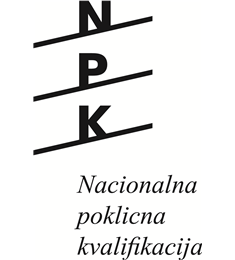 JUNIJ 2019OSEBNA ZBIRNA MAPAPORTFOLIOza pridobitevnacionalne poklicne kvalifikacije (NPK)(VSTAVITE NAZIV KATALOGA)Koda Kataloga standardov strokovnih znanj in spretnosti: (VSTAVITE KODO)Kandidat/ka: Ime PRIIMEKJUNIJ 2019KAZALOPREDSTAVITEV KANDIDATA IN IZPOLNJEVANJE POSEBNIH POGOJEVPRILOGA 1:	Življenjepis (Europass CV)PRILOGA 2:	Dokazilo, s katerim kandidat dokazuje izpolnjevanje posebnih pogojev iz Kataloga standardov osebnih znanj in spretnosti PRILOGA 3: 	Potrdilo o plačilu MOJE DELOVNE IZKUŠNJEPRILOGA …:	…PRILOGA …:  	…….IZOBRAŽEVANJA IN USPOSABLJANJAPRILOGA ….:	PRILOGA ….:	PRILOGA …:	…REFERENCEPRILOGA …: 	PRILOGA …:PRILOGA …:	PRILOGA …:PRILOGA …:PREDSTAVITEV KANDIDATA IN IZPOLNJEVANJE POSEBNIH POGOJEVPriloga 1: 	Europass CVPriloga 2:	Dokazilo, s katerim kandidat dokazuje izpolnjevanje posebnih pogojev iz Kataloga standardov strokovnih znanj in spretnosti Priloga 3:	Potrdilo o plačiluMOJE DELOVNE IZKUŠNJE Dokazila o predhodnih delovnih izkušnjah:Priloga …:					Priloga …:		Priloga ...:			…	IZOBRAŽEVANJA IN USPOSABLJANJA(Potrdila o udeležbi in/ali zaključku izobraževalnega programa ali programa usposabljanja. Kandidat mora priložiti dokazila, v kolikor jih navaja v življenjepisu in se vsebinsko povezujejo s kvalifikacijo, niso pa vstopni pogoj za NPK.)Priloga …:		Priloga …:	Priloga ...:	…	REFERENCE(Referenčna pisma, članki, priznanja, izdelki, video posnetki, fotografije, avtorstva oziroma soavtorstva, …)Priloga …:	Priloga …:	Priloga ...:	…	